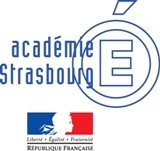 Date de la demande : 	Cadre réservé à la psychologue1) Ce qui est positif :    Sur le plan scolaire : (apprentissages scolaires, langage oral/ écrit expression, réception, motricité, compréhension, raisonnement, tenue des outils, repérage dans le temps, l’espace, mémorisation, autres, etc.)   Sur le plan du comportement et de l’attitude: (relation aux autres, enfants, adultes ; en classe, hors de la classe, attention/ concentration, passivité, motivation, intérêt, écoute, confiance en soi, estime de soi, etc.)2) Ce qui est difficile :    Sur le plan scolaire : (apprentissages scolaires, langage oral/ écrit expression, réception, motricité, compréhension, raisonnement, tenue des outils, repérage dans le temps, l’espace, mémorisation, autres, etc.)   Sur le plan du comportement et de l’attitude: (relation aux autres, enfants, adultes ; en classe, hors de la classe, attention/ concentration, passivité, motivation, intérêt, écoute, confiance en soi, estime de soi, etc.)3) Réflexion, action(s) ont été tentée(s) dans la classe, le cycle et /ou dans l’écoleY-a-t-il un PPRE mis en place (à joindre à la demande) ? S’est-il révélé efficace ? Pourquoi ?Si le PPRE s’est révélé inefficace, la situation a-t-elle été étudiée en conseil de cycle? Qu’en est-il ressorti ?Y-a-t-il d’autres propositions qui ont été envisagées (décloisonnement, APC, autres, etc.) ?4) Suivi(s) extérieurs(s) et/ou antérieur(s) (Orthophonie, CMPP, CAMSP, CRTLA, autres, etc.). Indiquez le type de suivi, lieu, nom et coordonnées du (des) partenaire (s) intervenant auprès de l’enfant5) Que disent les parents des difficultés de leur enfant ? Que dit l’enfant de ses difficultés ?Grille d’aide à la description des difficultés de l’enfantDans le domaine de la langueVerbalisationPrononciation / articulationLecture /  maîtrise du codeLecture /  compréhensionProduction d’écritOutils de la langue     (voc / gram / ortho / conjug)Graphie / écritureDans le domaine des mathématiquesNumérationRésolution de problèmesCalculGéométrieMesuresDans le domaine de la motricitéMotricité fineMotricité généraleAutres domainesCommunication avec l’adulteCommunication avec les pairsInstabilitéLenteur / agitationAgressivité / inhibitionRespect des règlesConfiance en soiImmaturitéAutonomieMotivation / refus des apprentissagesConcentration / attentionMémorisationOrganisation spatialeOrganisation temporelleDiscrimination auditiveDiscrimination visuelleAttitude en classeAttitude en récréation